                                                                                   от 06.03.2019 № 78-259-01-03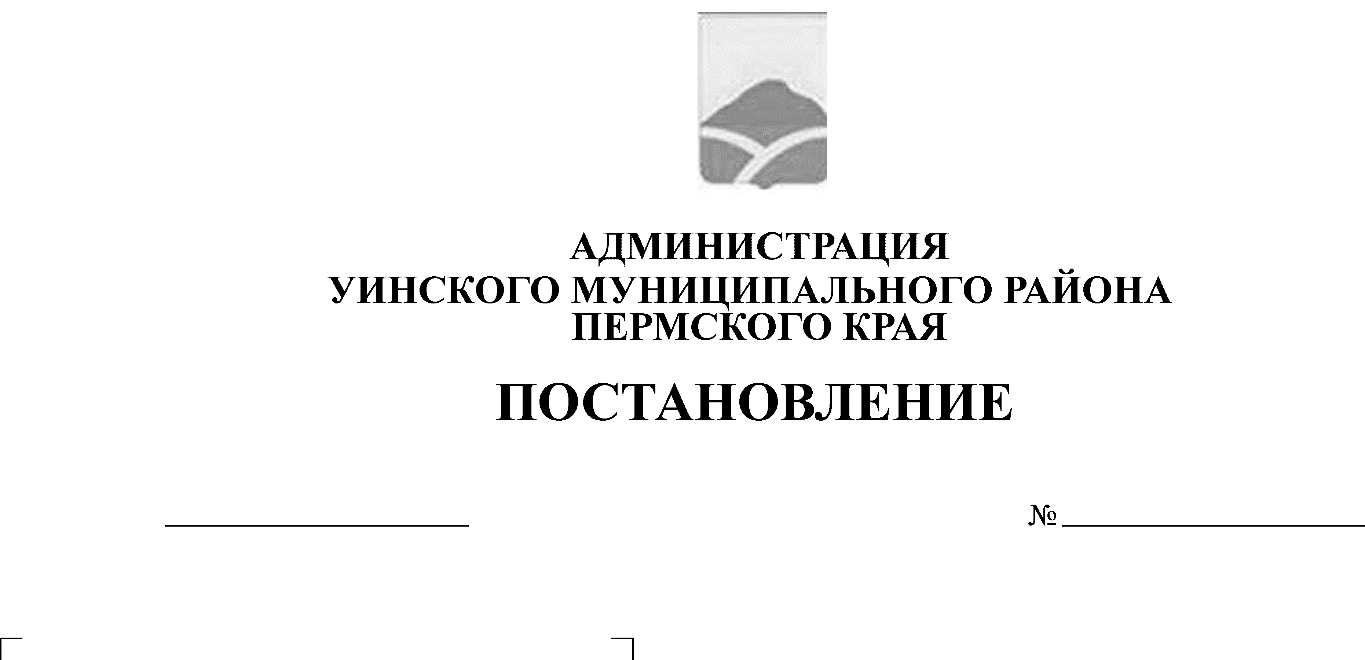 В соответствии с Бюджетным кодексом Российской Федерации, Федеральными законами от 06.10.2003 № 131-ФЗ «Об общих принципах организации местного самоуправления в Российской Федерации», от 02.03.2007 № 25-ФЗ «О муниципальной службе в Российской Федерации», законом Пермского края от 04.05.2008 № 228-ПК «О муниципальной службе                                в Пермском крае», постановлениями администрации Уинского  муниципального района от 02.10.2015 № 249-01-01-03  «Об утверждении Порядка разработки, реализации и оценки эффективности муниципальных программ Уинского муниципального района» (в ред. от 25.02.2016,                                от 07.09.2018), от 29.07.2014 № 363-01-01-03 «Об утверждении Перечня муниципальных программ Уинского муниципального района» (в редакции от 04.09.2017), администрация Уинского муниципального районаПОСТАНОВЛЯЕТ: 1. Внести в постановление администрации Уинского муниципального  района от 02.10.2018 № 438-259-01-03  «Об утверждении муниципальной программы «Развитие муниципального управления в Уинском муниципальном районе» на 2019-2021 годы» (далее - Программа), следующие изменения:1.1 в пункте 1 Паспорт Программы раздел «Объёмы и источники финансирования программы» изложить в следующей редакции: 1.2  приложения №№ 3, 4, 5, 6, 7, 8  к Программе изложить в новой редакции согласно приложениям 1, 2, 3, 4, 5, 6 соответственно к настоящему постановлению.2. Настоящее постановление  вступает в силу с момента опубликования на официальном сайте Уинского муниципального района в сети «Интернет» и применяется к правоотношениям при составлении и исполнении бюджета Уинского муниципального района, начиная с бюджета на 2019 год и плановый период 2020 и 2021 годов.          3. Контроль над исполнением настоящего постановления возложить                     на управляющего делами администрации района Курбатову Г.В., директора-  главного  бухгалтера МКУ «Центр бухгалтерского учета Уинского района» Епишину Т.А.Глава муниципального района                                                  А.Н. ЗелёнкинОбъемы и источники финансирования программыИсточники финансированияРасходы (рублей)Расходы (рублей)Расходы (рублей)Расходы (рублей)Объемы и источники финансирования программыИсточники финансирования201920202021итогоОбъемы и источники финансирования программыБюджет Уинского муниципального района 23 396243,8717 894 769,0017 813 177,0059 104 189,87Объемы и источники финансирования программыБюджет Пермского края1 498200,001 498200,001 498200,004 494 600,00Объемы и источники финансирования программыБюджет поселений Уинского муниципального района4 818,000,000,004 818,00Объемы и источники финансирования программыФедеральный бюджет1 239 500,001 363 500,001 499 800,004 102800,00Объемы и источники финансирования программыИтого за счет всех источников финансирования26138 761,8720 756 469,0020 811 177,0067 706 407,87